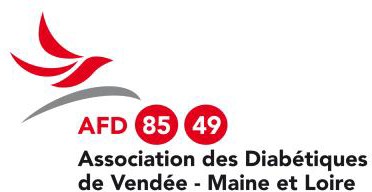 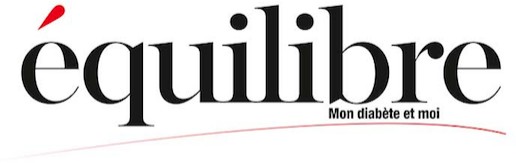 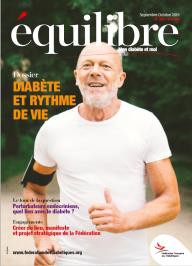 En devenant adhérent de l’AFD85-49, je bénéficie d’un tarif d’abonnement préférentiel à Équilibre, magazine entièrement dédié au diabète édité par la Fédération : 1 an d’abonnement à la revue équilibre au tarif spécial adhérent (-42%)	soit 21 €J’envoie un chèque séparé du paiement de mon adhésion et libellé à l’ordre de la Fédération Française desDiabétiques.Pour en bénéficier, je dois être à jour de ma cotisation pour l’année 2024.J’ai bien noté que l’abonnement au magazine ne me donne aucunement droit à un reçu fiscalMerci de renvoyer ce bulletin avec votre règlement par chèque bancaire : À L’AIDE DE L’ENVELOPPE T JOINTEOU par courrier a Fédération Française des Diabétiques, Service Abonnement, 88 rue de la Roquette, CS20013, 75544 Paris cedex 11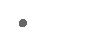 